ՀավելվածՋերմուկ համայնքի ղեկավարի
 2022 թվականի օգոստոսի 12-ի 
N 231-Ա որոշման 
Ո Ր Ո Շ ՈՒ Մ
2 օգոստոսի 2022 թ. N 204-Ա 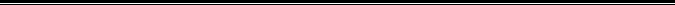 ՋԵՐՄՈՒԿ ՀԱՄԱՅՆՔԻ ԱՆՉԱՓԱՀԱՍ ԲՆԱԿԻՉ ԷԼԵՆ ՎԱՉԻԿԻ ԱՎԱԳՅԱՆԻ ՆԿԱՏՄԱՄԲ ՀՈԳԱԲԱՐՁՈՒԹՅՈՒՆ ՍԱՀՄԱՆԵԼՈՒ ԵՎ ՀՈԳԱԲԱՐՁՈՒ ՆՇԱՆԱԿԵԼՈՒ ՄԱՍԻՆ§Տեղական ինքնակառավարման մասին» օրենքի 36-րդ հոդվածի 2-րդ մասի 2-րդ կետին, Հայաստանի Հանրապետության ընտանեկան օրենսգրքի  134-135-րդ հոդվածներին, Հայաստանի Հանրապետության քաղաքացիական  օրենսգրքի 34-րդ և 37-րդ հոդվածներին, Հայաստանի Հանրապետության կառավարության 2016 թվականի հունիսի 2-ի N 631-Ն որոշման դրույթներին համապատասխան՝ որոշում եմ՝1. Հիմք ընդունելով Ջերմուկ համայնքի Ջերմուկ քաղաքի բնակիչ Նունիկ Լևիկի Ստեփանյանի դիմումը (մտից`2022 թվականի հուլիսի 13-ի N 1093), Հայուհի Վաչիկի Ավագյանի համաձայնությունը (մտից՝ 2022 թվականի օգոստոսի 1-ի N 1208), Միասնական Սոցիալական Ծառայության Ջերմուկի տարածքային կենտրոնի ս/թ օգոստոսի 8-ի եզրակացությունը (մտից՝ 2022 թվականի օգոստոսի 10-ի N 1258) և Ջերմուկ  համայնքի ղեկավարին կից գործող  խնամակալության և հոգաբարձության հարցերով հանձնաժողովի 2022 թվականի օգոստոսի 1-ի թիվ 6 արձանագրությանը կից եզրակացությունը` Ջերմուկ համայնքի անչափահաս բնակիչ Էլեն Վաչիկի Ավագյանի (ծնված` 2005 թվականի դեկտեմբերի 9-ին) նկատմամբ սահմանել հոգաբարձություն` հաշվի առնելով նրա`առանց ծնողական խնամքի մնալու փաստը: 2. Էլեն Վաչիկի Ավագյանի հոգաբարձու նշանակել քրոջը՝ Հայուհի Վաչիկի Ավագյանին (ծնված 16․07․1997 թ.):3. Սույն որոշումն ուժի մեջ է մտնում Հայուհի Վաչիկի Ավագյանին որոշման ընդունման մասին իրազեկելու օրվան հաջորդող օրվանից:ՋԵՐՄՈՒԿ ՀԱՄԱՅՆՔԻ ՂԵԿԱՎԱՐ՝ ՎԱՀԱԳՆ ԱՐՍԵՆՅԱՆՀԱՄԱՅՆՔԱՊԵՏԱՐԱՆԻ ԱՇԽԱՏԱԿԱԶՄԻ ՔԱՐՏՈՒՂԱՐ՝ Գ․ ԹԱԴԵՎՈՍՅԱՆ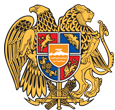 ՀԱՅԱՍՏԱՆԻ ՀԱՆՐԱՊԵՏՈՒԹՅՈՒՆ 
ՎԱՅՈՑ ՁՈՐԻ ՄԱՐԶ 
ՋԵՐՄՈՒԿ ՀԱՄԱՅՆՔԻ ՂԵԿԱՎԱՐ